		Referat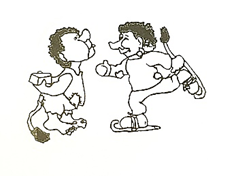 Møtetype og nummer: styremøte April 2020				Dato: 16.04.2020Tilstade: Marita Aklestad, Lillian Hellebust, Liv Grete Stokke, Trude Ulvestad, Jan Egil Gretland Tid: 	20.00-21.00				Skrivar: Arnt-Helge BjerknesNR.	 Innhold						      Ansvar	  Vedlegg11Barnehagen skal opnast igjen 20.04Vi skal følge reglane som regjeringa la fram. Ørsta kommune skal ha opningstid 8.00-15.30, vi velg å følge dei same tidene. Kjem til å legge opp til nært samarbeid mellom to Kohorter inntil vidare.Borna et frokost heime, vi ordnar med to måltid i barnehagen.Skal bli bra å få starte opp igjenBarnehagen skal opnast igjen 20.04Vi skal følge reglane som regjeringa la fram. Ørsta kommune skal ha opningstid 8.00-15.30, vi velg å følge dei same tidene. Kjem til å legge opp til nært samarbeid mellom to Kohorter inntil vidare.Borna et frokost heime, vi ordnar med to måltid i barnehagen.Skal bli bra å få starte opp igjenBarnehagen skal opnast igjen 20.04Vi skal følge reglane som regjeringa la fram. Ørsta kommune skal ha opningstid 8.00-15.30, vi velg å følge dei same tidene. Kjem til å legge opp til nært samarbeid mellom to Kohorter inntil vidare.Borna et frokost heime, vi ordnar med to måltid i barnehagen.Skal bli bra å få starte opp igjenBarnehagen skal opnast igjen 20.04Vi skal følge reglane som regjeringa la fram. Ørsta kommune skal ha opningstid 8.00-15.30, vi velg å følge dei same tidene. Kjem til å legge opp til nært samarbeid mellom to Kohorter inntil vidare.Borna et frokost heime, vi ordnar med to måltid i barnehagen.Skal bli bra å få starte opp igjen22ÅrsmøteVi prøvar oss med 13.Mai kl. 20.00 i gymsalenStyrar gir valnemnda beskjed om at Liv Grete og Lillian kan fortsett i styret for to nye år. Dersom valnemnda ikkje har andre kandidatar vil ein vurdere om det er nødvendig med årsmøte i gymsalen.Alle sakene skal leggast ut på Tavla, slik at alle kan lese igjennom sakene.ÅrsmøteVi prøvar oss med 13.Mai kl. 20.00 i gymsalenStyrar gir valnemnda beskjed om at Liv Grete og Lillian kan fortsett i styret for to nye år. Dersom valnemnda ikkje har andre kandidatar vil ein vurdere om det er nødvendig med årsmøte i gymsalen.Alle sakene skal leggast ut på Tavla, slik at alle kan lese igjennom sakene.ÅrsmøteVi prøvar oss med 13.Mai kl. 20.00 i gymsalenStyrar gir valnemnda beskjed om at Liv Grete og Lillian kan fortsett i styret for to nye år. Dersom valnemnda ikkje har andre kandidatar vil ein vurdere om det er nødvendig med årsmøte i gymsalen.Alle sakene skal leggast ut på Tavla, slik at alle kan lese igjennom sakene.ÅrsmøteVi prøvar oss med 13.Mai kl. 20.00 i gymsalenStyrar gir valnemnda beskjed om at Liv Grete og Lillian kan fortsett i styret for to nye år. Dersom valnemnda ikkje har andre kandidatar vil ein vurdere om det er nødvendig med årsmøte i gymsalen.Alle sakene skal leggast ut på Tavla, slik at alle kan lese igjennom sakene.33OpptakEin del av dei som har fått tilbod om plass ynskjer oppstart ved nyttår. Sidan dette er om lag 6 born, så kan barnehagen vente med tilsetting av personale til desember. Viktig at dei tar imot plassen frå 14.12.2020 elles mister vi tilskot og kan ikkje ta dei inn.Styrar gir foreldra beskjed. OpptakEin del av dei som har fått tilbod om plass ynskjer oppstart ved nyttår. Sidan dette er om lag 6 born, så kan barnehagen vente med tilsetting av personale til desember. Viktig at dei tar imot plassen frå 14.12.2020 elles mister vi tilskot og kan ikkje ta dei inn.Styrar gir foreldra beskjed. OpptakEin del av dei som har fått tilbod om plass ynskjer oppstart ved nyttår. Sidan dette er om lag 6 born, så kan barnehagen vente med tilsetting av personale til desember. Viktig at dei tar imot plassen frå 14.12.2020 elles mister vi tilskot og kan ikkje ta dei inn.Styrar gir foreldra beskjed. OpptakEin del av dei som har fått tilbod om plass ynskjer oppstart ved nyttår. Sidan dette er om lag 6 born, så kan barnehagen vente med tilsetting av personale til desember. Viktig at dei tar imot plassen frå 14.12.2020 elles mister vi tilskot og kan ikkje ta dei inn.Styrar gir foreldra beskjed. 44 UteområdetStyret vedtok å fortsatt holde uteområdet avstengt på kvelds tid og i helgane. Dette for å begrense smittefaren mest mogleg. UteområdetStyret vedtok å fortsatt holde uteområdet avstengt på kvelds tid og i helgane. Dette for å begrense smittefaren mest mogleg. UteområdetStyret vedtok å fortsatt holde uteområdet avstengt på kvelds tid og i helgane. Dette for å begrense smittefaren mest mogleg. UteområdetStyret vedtok å fortsatt holde uteområdet avstengt på kvelds tid og i helgane. Dette for å begrense smittefaren mest mogleg.55Informasjon til foreldraTrude lagar til eit skriv og legg dette ut på Tavla.Informasjon til foreldraTrude lagar til eit skriv og legg dette ut på Tavla.Informasjon til foreldraTrude lagar til eit skriv og legg dette ut på Tavla.Informasjon til foreldraTrude lagar til eit skriv og legg dette ut på Tavla.